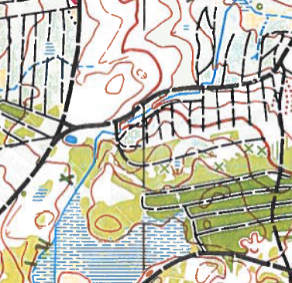 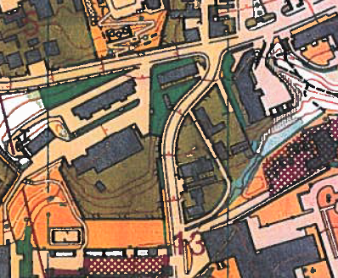 Indbydelse:	Efter aftale med Dansk Politiidrætsforbund (DPIF) indbydes hermed til De 
	Danske Politimesterskaber i Orientering 2023.	Løbsområderne bliver Rold Skov Hesselholt, og Hobro By.	Prologen bliver afviklet i Hobro Østerskov.Dato:	Tirsdag den 12. – 14. september 2023.Stævnecenter:	Danhostel Hobro, Amerikavej 24, 9500 Hobro, tlf. 98521847, hvor der også	er indkvartering.Stævneåbning:	Finder sted den 13. september kl. 0930 på stævnepladsen i Rold forud for 1. start.Første start:	Konkurrencer:	Præmier:	Dansk Politiidrætsforbunds mesterskabsmedaljer samt efter deltagerantal.Indkvartering:	Danhostel Hobro, Amerikavej 24, 9500 Hobro, tlf. 98521847, på 6-personers værelser.Tilmelding:	Senest tirsdag den 5. september.	Tilmelding sendes pr. mail til: egon.sloth.56@gmail.com.	Ved brug af egen brik skal briknummer påføres tilmeldingen.Økonomi:Betaling:	Indbetales til Arbejdernes Landsbank, 5395 - 0000329683.I øvrigt:	Der er fri kaffe på vandrehjemmet og adgang til svømmehal og fitness i idrætscentret.	Vi har alle værelser til frokost den 14. september, hvorfor der kan bades her efter sprintløbet.	For løbere, der ikke overnatter, er der bad og omklædning i idrætshallen, der ligger ved siden af vandrehjemmet.Stævneorganisation:	Stævneleder:		Egon Sloth, tlf. 91521201	Kasserer:		Torben Olesen, Randers PI	Indkvartering:		Trine Thy, Aalborg PI	IT og beregning:		Mogens Jørgensen	Præmier:		Tanja Lind, Aalborg PI	Stævnekontrol:		Hans Pedersen, Aalborg PI	Dommer:		Ole Thomsen, OK VendelboerneVenlig hilsenEgon SlothDatoLøbStarttidTirsdag den 12. septemberPrologKl. 1500Onsdag den 13. septemberDPM i LangdistanceKl. 1000Torsdag den 14. septemberDPM i SprintKl. 1000PrologPrologDato:Tirsdag den 12. september 2023Start:Kl. 1500 – 1630 ”Put & RunStævneplads:Start og mål er ca. 350 meter fra Danhostel Hobro, Amerikavej 24, 9500 HobroKort:Hobro Østerskov, 1:7.500, ækv. 2,5 m, 2023Baner:Bane 1 – svær ca. 5 kmBane 2 – svær ca. 3 kmBane 3 – let til mellemsvær ca. 3 kmTidtagning:Sportident – lejebrikker udleveres ved startBanelægger:Jesper Thy, Aalborg PIBanekontrol:Arne Pedersen, Randers PIMaxtid:120 min.Åben for alle – indgår ikke i Danske PolitimesterskaberÅben for alle – indgår ikke i Danske PolitimesterskaberLangdistanceLangdistanceDato:Onsdag den 13. september 2023Første start:Kl. 1000. Afstand til start ca. 400 mStævneplads:Lejrplads med toilet, overfor Skovvej 68, 9510 Arden. Afstand stævnecenter 20 kmKort:Rold Skov Hesselholt, 1:10:000 for bane 1, 5 og 6, 1:7.500 for bane 2, 3 og 4, ækv. 2,5 m, 2019 med rettelser i 2020 og 2023Klasser / Baner:Klasser / Baner:Bane 1 – ca. 8 km sværMesterskabsklassen for herrerBane 2 – ca. 6 km sværMesterskabsklassen for damer, samt herrer, der ønsker at løbe denne distanceBane 3 – ca. 4,5 km sværHerrer og damer, der ønsker at løbe denne distanceBane 4 – ca. 3,5 km sværVeteranklasse +70 samt herrer og damer, der ønsker at løbe denne distance uden svære passagerBane 5 – ca. 5 km mellemsværÅben for alleBane 6 – ca. 4,5 letÅben for alleTidtagningSportidentBanelæggerGert Kristensen, Randers PIBanekontrolGorm Jespersen, Aalborg PIMaxtid150 min.Politimesterskabsklasserne er åbne for alle, men Politimesterskabet kan kun vindes af tjenstgørende personale ansat under Dansk Politi og pensioneret personalePolitimesterskabsklasserne er åbne for alle, men Politimesterskabet kan kun vindes af tjenstgørende personale ansat under Dansk Politi og pensioneret personaleSprintSprintDato:Torsdag den 14. september 2023Første start:Kl. 1000Stævneplads:Græsplæne nord for legeplads i den sydlige ende af Korsgade, 9500 Hobro. Afstand stævnecenter 2 kmKort:Hobro, 1:4.000 for bane 1 og 2, 1:3.000 for bane 3, 4, 5, og 6, ækv. 2,5, 2019 og rettelser i 2023Klasser / Baner:Klasser / Baner:Bane 1 – svær ca. 20 min.Mesterskabsklassen for herrerÅben for alleBane 2 – svær ca. 20 min.Mesterskabsklassen for damerÅben for alleBane 3 – svær ca. 20 minHerrer og damerÅben for alleBane 4 – svær ca. 20 min.Veteranklasse +70 herrer og damer.Åben for alleBane 5 – mellemsvær ca. 20 min.Åben for alleBane 6 – let ca. 20 min.Åben for alleTidtagningSportidentBanelæggerErik Flarup, Skive PIBanekontrolArne Pedersen, Randers PIMaxtid60 min.Politimesterskabsklasserne er åbne for alle, men mesterskabet kan kun vindes af tjenstgørende personale ansat under Dansk Politi og pensioneret personalePolitimesterskabsklasserne er åbne for alle, men mesterskabet kan kun vindes af tjenstgørende personale ansat under Dansk Politi og pensioneret personaleStartgebyr, indkvartering m.v.:Pris pr. personProlog tirsdag den 12. september - startgebyr100 kr.DPM Langdistance 13. september – startgebyr100 kr.DPM Sprint 14. september – startgebyr100 kr.Prikleje pr. løb15 kr.Indkvartering, overnatning og spisning:6 personers værelse med toilet og bad den 12. – 14 september inkl. sengelinnedMorgenmad den 13. og 14. septemberAftensmad den 12. og 13. septemberMadpakke den 13. september Frokost den 14. september Drikkevarer kan købes og er for egen regning950 kr.For dem, der ikke overnatter:MorgenmadMadpakke den 13. septemberFrokost den 14. septemberAftensmad den 12. september Aftensmad den 13. septemberDrikkevarer kan købes og er for egen regning70 kr.50 kr.150 kr.150 kr.175 kr.